Ejemplo Carta directa de solicitud de fondosHago conocer expresa y directamente lo que hacemos.¿Sabía Ud. a cuántas personas ayudó (ORGANIZACIÓN)   en el año 200xxxx?NUESTRA ORGANIZACIÓN es una organización social que, desde 1990, ha capacitado a más de4.200 personas con el objeto de insertarlos en la sociedad a través de un empleo digno. Este año hemos decidido capacitar y a 700 personas y conseguirles trabajos respetables.Es un objetivo ambicioso, pero sabemos que lo podremos lograr. Para ello, contamos con más de 70 voluntarios y nuestro equipo técnico, con los que aprendemos día a día a hacer mejor nuestra tarea.Cuento mis proyectos y cómo pienso llevarlos a cabo.Tenemos por delante un gran desafío: seguir expandiendo esta importante obra a toda la(PAIS_ REGION _BARRIO). Por eso, lo invitamos a trabajar junto con nosotros, porque cada nuevo empleo es una oportunidad para brindar apoyo y esperanza. Hay miles de personas esperando esta oportunidad y Ud. puede convertir la espera en realidad. Digo lo que imagino y le transmito que él o ella pueden hacer mucho en este proceso.Deseamos que nos acompañe en este proyecto de crecimiento, sumándose a los más de1.200 socios que hoy nos apoyan, por medio de una contribución de $10 mensuales a debitarse automáticamente de su tarjeta de crédito o débito. En caso de que así lo decida, le pedimos que nos haga llegar el formulario adjunto por fax al...., por correo postal (Casilla de Correo Nro....), o comunicándose por teléfono al..... También puede canalizar su aporte a través de nuestro equipo de voluntarios, quienes pasarán por su casa a recoger su contribución. Le hago saber claramente lo que espero de él o ella y le doy alternativas para expresar su compromiso.Esperamos contar con su apoyo a la tarea que desarrolla (NOMBRE ORGANIZACIÓN) y sumar suCompromiso para trabajar juntos por una mejor calidad de vida para las actuales y futuras generaciones. Cierro con mi expectativa de que decida ser parte de nuestra obra y con un mensaje de esperanza.   INSPIRATE….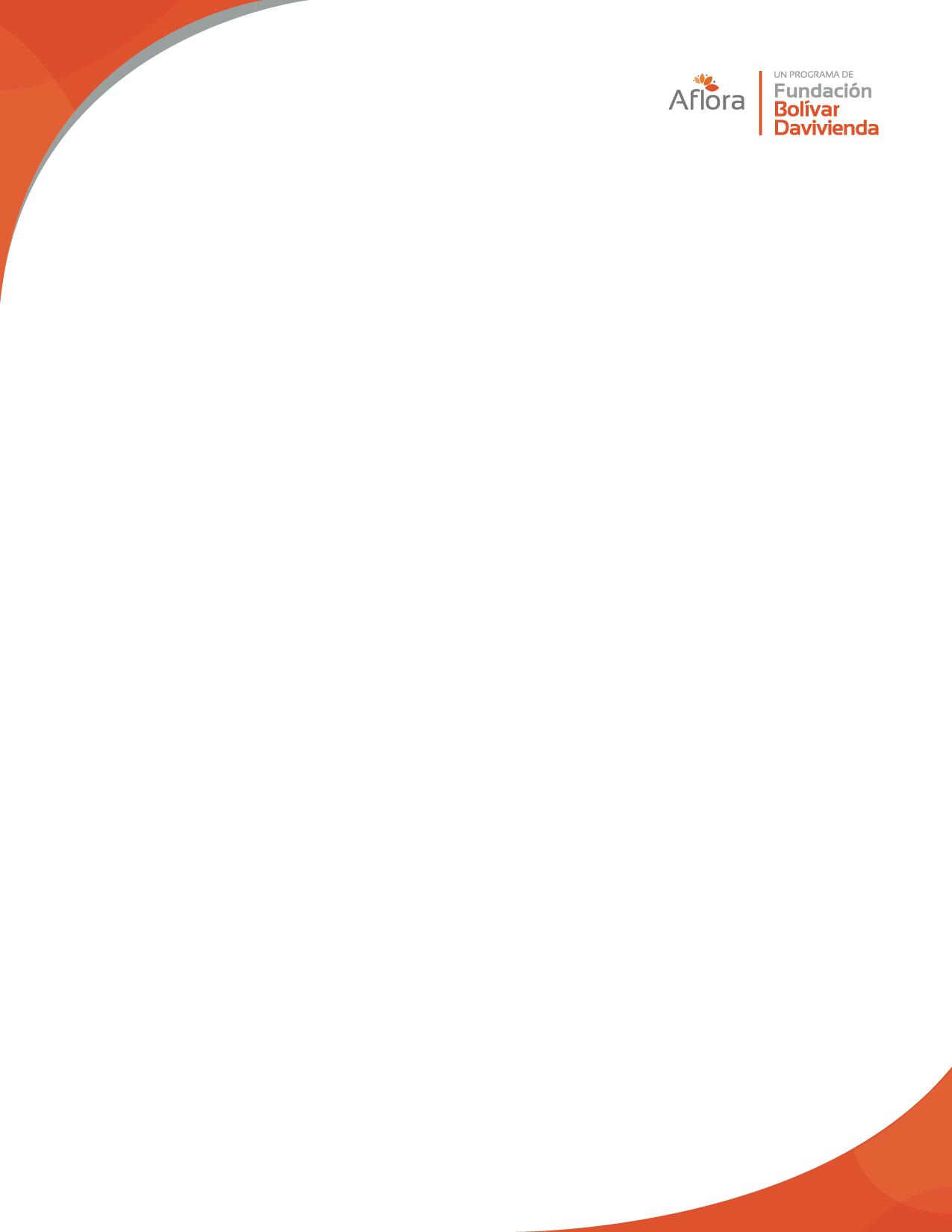 